Publicado en Aragón  el 28/09/2018 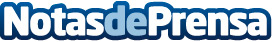 Oposiciones en Aragón: más de 4000 plazas para cubrir en SALUDSon más de 4000 plazas las que se han ofertado entre 2016 y 2017 para cubrir en sanidad, concretamente en el Servicio de Salud de la comunidad aragonesa, SALUD Aragón. Los plazos para presentar la solicitud de Auxiliar de Enfermería y Enfermería siguen abiertos hasta el 4 de octubreDatos de contacto:CEPEditorial de Oposiciones674615826Nota de prensa publicada en: https://www.notasdeprensa.es/oposiciones-en-aragon-mas-de-4000-plazas-para_1 Categorias: Medicina Sociedad Aragón http://www.notasdeprensa.es